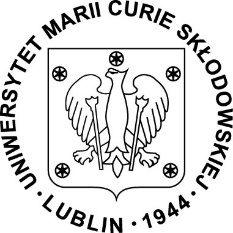 ZARZĄDZENIE Nr 83/2023RektoraUniwersytetu Marii Curie-Skłodowskiejw Lubliniez dnia 29 grudnia 2023 r.zmieniające Zarządzenie Nr 6/2021 w sprawie Regulaminu przyznawania nagród Rektora nauczycielom akademickim Uniwersytetu Marii Curie-SkłodowskiejNa podstawie art. 23 w związku z art. 145 ustawy z dnia 20 lipca 2018 r. Prawo 
o szkolnictwie wyższym i nauce (Dz. U. z 2023 poz. 742 z późn. zm.), zarządza się: § 1W Regulaminie przyznawania nagród Rektora nauczycielom akademickim Uniwersytetu Marii Curie-Skłodowskiej, zwanym dalej „Regulaminem”, stanowiącym załącznik do Zarządzenia Nr 6/2021 Rektora Uniwersytetu Marii Curie-Skłodowskiej 
w Lublinie z dnia 1 lutego 2021 r. w sprawie Regulaminu przyznawania nagród Rektora nauczycielom akademickim Uniwersytetu Marii Curie-Skłodowskiej, wprowadzam następujące zmiany: w §15 ust. 2 otrzymuje brzmienie:„2. Wysokość nagrody (W) zależy od wartości punktowej udziału jednostkowego autora (Pu) zdefiniowanej w rozporządzeniu Ministra Nauki i Szkolnictwa Wyższego z dnia 22 lutego 2019 r., w sprawie ewaluacji jakości działalności naukowej, mnożnika q wynikającego z kwartylu (Q), w którym dane czasopismo sklasyfikowane zostało w bazie Web of Science:q = 1,5 dla Q1q = 1,2 dla Q2q = 1,0 dla Q3q = 0,7 dla Q4q = 0,5 dla czasopism niesklasyfikowanych w bazie Web of Science,wysokości kwoty dofinansowania publikacji ze środków subwencyjnych Instytutu (K) oraz łącznej liczby autorów z danej jednostki uwzględnianej do obliczenia Pu (La) i obliczana jest zgodnie ze wzorem:W = (Pu x q x 30 zł) – K/La.załącznik nr 3 otrzymuje brzmienie określone załącznikiem do niniejszego zarządzenia.§ 2Wnioski o nagrody za wysoko punktowane artykuły za ostatnim kwartał 2023 r. złożone do końca stycznia 2024 r. rozpatrzone pozytywnie zostaną zrealizowane według kolejności złożenia:ze środków funduszu nagród, o których mowa w § 1 ust. 2 pkt 2 i 3 Regulaminu na rok 2023, do wyczerpania tych środków,ze środków z części funduszu nagród na rok 2024, przeznaczonego do podziału na nagrody za wysoko punktowane artykuły naukowe.§ 3Zarządzenie wchodzi w życie z dniem 1 stycznia 2024 r.   									 R E K T O R                 prof. dr hab. Radosław DobrowolskiZałącznik do Zarządzenia Nr 83/2023z dnia 29 grudnia 2023 r.Załącznik Nr 3do Regulaminu przyznawania nagród Rektora nauczycielom akademickim UMCSImię i Nazwisko: ………………………………….Tytuł/stopień naukowy: …………………...……..Instytut/Wydział: …………………………………Numer ORCID: …………………………………...WNIOSEKo przyznanie nagrody Rektora Uniwersytetu Marii Curie-Skłodowskiej 
za wysoko punktowany artykuł naukowyZgłaszam wniosek o przyznanie  nagrody za wysoko punktowany artykuł naukowyPełne dane bibliograficzne wraz z listą autorów:Cyfrowy identyfikator dokumentu DOI (dołączyć kopię pierwszej strony albo pdf artykułu): Liczba punktów MNiSW:Wartość punktowa udziału jednostkowego autora – Pu:  Kwartyl czasposima według bazy Web of Science – q;Wysokość kwoty dofinansowania publikacji ze środków subwencyjnych Instytutu – K:Łączna liczba autorów z danej jednostki, uwzględniana do obliczenia Pu – La:								…..………..……………………						                        podpis Dyrektora Instytutu